Publicado en Madrid el 06/06/2018 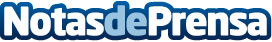 Vista Alegre galardonada con oro y bronce en los European Product Design AwardsEl diseño innovador y de excelencia de Vista Alegre vuelve a ser reconocido y galardonado internacionalemnte con Cannaregio, Hryb y los vasos de Bicos Bicolores en los European Product Design Awards. En el último año, el diseño de la marca portuguesa de porcelana, cristal y vidrio obtuvo 24 premios en totalDatos de contacto:Sofía FelipeGlobally917813987Nota de prensa publicada en: https://www.notasdeprensa.es/vista-alegre-galardonada-con-oro-y-bronce-en Categorias: Internacional Interiorismo Marketing Consumo Premios http://www.notasdeprensa.es